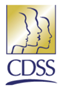 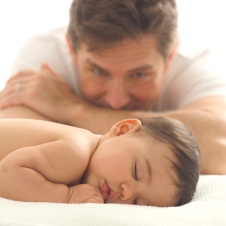 Date:__________Name of the Father: ________________________________________________Name of the child or children: ___________________________________________________________________________________________________________________________________________________________________Was the father invited to the TDM:  Yes      No       Did the father participate in the TDM:  Yes      No       Is the father incarcerated: Yes   No    Deceased: Yes   No   Is the father unknown: Yes    No                                          Is there a reason why  you think it would not be beneficial to have the father participate in the TDM:______________________________________________________________________________________________________________________.What efforts have you made to reach the father:   Phone calls  Sent a letter    Home Visit    Contacted Paternal Relatives    Interview Meeting   Parent Search   Other:__________________What paternal relative did you contact and invite to the TDM: Grandfather   Grandmother   Uncles   Aunts  CousinsGreat Grandfather Great Grandmother   Other: ______________What do you think this father can contribute to his children, the mother and to the TDM with his participation?____________________________________________________________________________________________________________________________________________________________________________________________________________________________________________Sometimes the poorest man leaves his children the richest inheritance.  ~Ruth E. Renkel
